Πληροφορίες:         409ΚΟΙΝ:	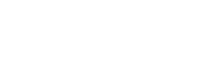 Πίνακας Αποδεκτών: